УТВЕРЖДЕНО Приказом Председателя Правления Банка РМП (ПАО)от 27.08.2015 № 119/1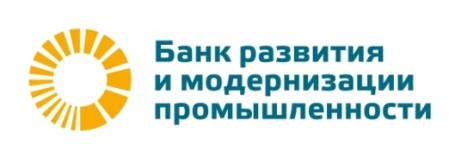 ДОГОВОР ОФЕРТЫ «Условия использования электронных средств платежа «Банковские карты»г. Москва                                                                                                                             Банк развития и модернизации промышленности (публичное акционерное общество), именуемый в дальнейшем «Банк», в лице Председателя Правления Зиминой Н.О., действующей на основании Устава Банка, и физическое лицо, именуемое в дальнейшем «Клиент», вместе именуемые «Стороны», заключают в форме присоединения настоящий Договор оферты «Условия использования электронных средств платежа «Банковские карты» (далее – Договор) о нижеследующем.1. ОБЩИЕ ПОЛОЖЕНИЯ1.1. Настоящий Договор является офертой, которая адресована физическим лицам, заключившим с Банком Договор банковского счета с использованием банковских карт.   1.2. Условием присоединения Клиента к настоящему Договору является акцепт Клиентом оферты (то есть ответ о ее принятии) путем представления в Банк Заявления об акцепте оферты по форме Приложения 1 к настоящему Договору.    1.3. Настоящий Договор заключается в целях соблюдения требований статьи 9. Федерального закона от 27.06.2011 № 161-ФЗ «О национальной платежной системе» (далее – Закон № 161-ФЗ).   Использующиеся в Договоре понятия определены в Законе № 161-ФЗ. 1.4. В рамках настоящего Договора электронным средством платежа (далее – ЭСП) признается(-ются) банковская(-ие) карта(-ы) Международной платежной системы MasterCARD International, выпущенная(-ые) к счету Клиента, открытому в Банке (далее – счет Клиента).1.5. В рамках настоящего Договора для исчисления временных интервалов (сроков) Стороны используют московское время.  2. ПРЕДМЕТ ДОГОВОРА2.1. Банк обязуется информировать Клиента о совершении каждой операции с использованием ЭСП, предоставлять Клиенту документы и информацию, которые связаны с использованием ЭСП, а также рассматривать заявления Клиента, в том числе при возникновении споров, связанных с использованием Клиентом ЭСП, и предоставлять Клиенту возможность получать информацию о результатах рассмотрения указанных заявлений. 2.2. Клиент обязуется в случае утраты ЭСП и (или) его использования без согласия Клиента направить соответствующее уведомление Банку незамедлительно после обнаружения факта утраты ЭСП и (или) его использования без согласия Клиента, но не позднее дня, следующего за днем получения от Банка сообщения о совершении операции. 2.3. Банк обязуется возместить Клиенту сумму операции, совершенной по счету Клиента с использованием ЭСП без его согласия, в следующих случаях:2.3.1. если указанная операция была проведена после получения Банком уведомления Клиента об утрате ЭСП и (или) его использовании без согласия Клиента (при условии соблюдения Клиентом порядка и сроков  направления данного уведомления); 2.3.2. если Банк не исполнил обязанность по информированию Клиента о совершении указанной операции. 2.4. В случае если Банк исполнил обязанность по уведомлению Клиента о совершении операции, и Клиент направил Банку уведомление об утрате ЭСП и (или) его использовании без согласия Клиента (с соблюдением порядка и сроков направления данного уведомления), Банк должен возместить Клиенту сумму указанной операции, совершенной без согласия Клиента до момента направления им уведомления, если Банк не докажет, что Клиент нарушил порядок использования ЭСП, что повлекло совершение операций без согласия Клиента.2.5. Банк не возмещает Клиенту сумму операции, совершенной без согласия Клиента, в случае если Банк исполнил обязанность по информированию Клиента о совершенной операции, и Клиент не направил Банку уведомление об утрате ЭСП и (или) его использовании без согласия Клиента (либо нарушил порядок и (или) сроки направления данного уведомления).3. ПОРЯДОК И СРОКИ ИНФОРМИРОВАНИЯ БАНКОМ КЛИЕНТА О СОВЕРШЕНИИ ОПЕРАЦИЙ С ИСПОЛЬЗОВАНИЕМ ЭСП3.1. Банк информирует Клиента о совершении каждой операции по счету Клиента с использованием ЭСП путем отправки SMS-сообщений на номер мобильного телефона, указанный Клиентом в Заявлении об акцепте оферты. Отправка SMS-сообщений осуществляется в автоматическом режиме при совершении операций с использованием ЭСП. Плата за отправку SMS-сообщений с Клиента не взимается.  В случае недоступности мобильного телефона Клиента для получения SMS-сообщения в течение 24 часов попытки доставить данное сообщение на указанный мобильный телефон прекращаются.SMS-сообщение считается отправленным вне зависимости от состояния мобильного телефона Клиента (телефон выключен, телефон находится вне зоны действия сети оператора сотовой связи, телефон отключен за неуплату, переполнена память телефона и т.п.).Банк не несет ответственности в случаях неполучения Клиентом SMS-сообщений, если такие случаи обусловлены техническими проблемами, возникшими по вине операторов связи.3.2. Стороны договорились считать, что Банк исполнил свою обязанность по информированию Клиента о совершении каждой операции по счету Клиента с использованием ЭСП, если Банк отправил сообщение об указанной операции в порядке, установленном в пункте 3.1. настоящего Договора.3.3. Банк предоставляет Клиенту документы и информацию, которые связаны с использованием ЭСП,  путем выдачи выписок по счету Клиента, а также копий расчетных и иных документов, на основании которых были проведены операции по счету Клиента. 4. ПОРЯДОК И СРОКИ УВЕДОМЛЕНИЯ КЛИЕНТОМ БАНКА ОБ УТРАТЕ ЭСП И (ИЛИ) ЕГО ИСПОЛЬЗОВАНИИ БЕЗ СОГЛАСИЯ КЛИЕНТА4.1. В случае утраты ЭСП и (или) его использования без согласия Клиента Клиент уведомляет об этом Банк незамедлительно после обнаружения указанных фактов, но не позднее дня, следующего за днем получения сообщения о совершении операции по счету Клиента, в следующем порядке:Клиент обращается с устным уведомлением в часы работы Центрального офиса Банка: с понедельника по четверг – с 9.30 до 18.30, в пятницу и предпраздничные дни – с 9.30 до 17.15 по московскому времени;по телефонам +7 (495) 737-86-43, +7 (495) 737-86-44, доб. 5760, 5780либо через Процессинговый центр круглосуточно по телефону+7 (495) 737-86-43, +7(495)232-37-23При устном уведомлении Банка по телефону Клиент в целях его идентификации использует кодовое слово, указанное им в Заявлении на получение Карты и используемое как пароль.4.2. Не позднее 3 (Трех) рабочих дней после обращения с устным уведомлением Клиент в обязательном порядке представляет подтверждающее письменное Уведомление по форме Приложения 2 к настоящему Договору в Центральный офис Банка по адресу:123557, Москва, ул. Климашкина, д.21, стр. 1.4.3. Стороны договорились считать, что Клиент исполнил свою обязанность по уведомлению Банка об утрате ЭСП и (или) его использовании без согласия Клиента, если Клиент уведомил Банк в устной и письменной форме в порядке и в сроки, установленные в пунктах 4.1. и 4.2. настоящего Договора.4.4. Незамедлительно после получения от Клиента устного уведомления об утрате ЭСП и (или) его использовании без согласия Клиента Банк прекращает (блокирует) выполнение операций по счету Клиента с использованием ЭСП. В дальнейшем доступ к выполнению операций с использованием ЭСП может быть возобновлен только на основании письменного заявления Клиента, после проведения мероприятий, предусмотренных Договором банковского счета с использованием банковских карт. 5. ПОРЯДОК И СРОКИ РАССМОТРЕНИЯ БАНКОМ ЗАЯВЛЕНИЙ КЛИЕНТА ПО ВОПРОСАМ, СВЯЗАННЫМ С ИСПОЛЬЗОВАНИЕМ ЭСП5.1. По вопросам, связанным с использованием ЭСП (в том числе, при возникновении споров), Клиент  обращается с письменными заявлениями в Центральный офис Банка. 5.2. При наличии у Клиента документов, имеющих отношение к вопросам использования им ЭСП, указанные документы должны быть представлены в Банк вместе с заявлениями.  5.3. Банк рассматривает заявления Клиента с учетом всех имеющихся документов и сведений по вопросам использования им ЭСП, после чего представляет Клиенту информацию о результатах рассмотрения заявлений (в том числе, по требованию Клиента – в письменной форме) в следующие сроки:5.3.1. не позднее 30 (Тридцати) дней со дня получения заявления – если вопросы (споры) связаны с использованием ЭСП для осуществления перевода денежных средств на территории Российской Федерации;5.3.2. не позднее 60 (Шестидесяти) дней со дня получения заявления - если вопросы (споры) связаны с использованием ЭСП для осуществления трансграничного перевода денежных средств.6. ПОРЯДОК И СРОКИ ВОЗМЕЩЕНИЯ БАНКОМ КЛИЕНТУ СУММ ОПЕРАЦИЙ, СОВЕРШЕННЫХ БЕЗ СОГЛАСИЯ КЛИЕНТА6.1. Банк возмещает Клиенту суммы операций по списанию денежных средств, которые были совершены по счету Клиента с использованием ЭСП без его согласия, в следующих случаях:6.1.1. если Клиент в соответствии с пунктом 4.3. настоящего Договора исполнил свою обязанность по уведомлению Банка об утрате ЭСП и (или) его использовании без согласия Клиента, и при этом указанные операции были проведены по счету после получения Банком уведомления Клиента; 6.1.2. если Банк не исполнил свою обязанность по информированию Клиента  в соответствии с пунктом 3.2. настоящего Договора, и Клиент, со своей стороны, не был проинформирован о совершении указанных операций. 6.2. В случае если Банк исполнил свою обязанность по  информированию Клиента о совершении операции в соответствии с пунктом 3.2. настоящего Договора, и Клиент направил Банку уведомление об утрате ЭСП и (или) его использовании без согласия Клиента в соответствии с пунктом 4.3. настоящего Договора, Банк должен возместить Клиенту сумму указанной операции, совершенной без согласия Клиента до момента направления им уведомления, если Банк не докажет, что Клиент нарушил порядок использования ЭСП, указанный в Разделе 7 настоящего Договора, что повлекло совершение операций без согласия Клиента.6.3. Основанием для возмещения Банком Клиенту сумм операций в случаях, предусмотренных в пунктах 6.1. и 6.2. настоящего Договора, является письменное заявление Клиента, рассматриваемое Банком в порядке и в сроки, установленные в пункте 5.3. настоящего Договора. 6.4. Банк возмещает Клиенту суммы операций в случаях, предусмотренных в пункте 6.1. и 6.2. настоящего Договора, путем зачисления денежных средств на счет Клиента не позднее 30 (Тридцати) дней со дня представления Банком Клиенту информации о результатах рассмотрения его письменного заявления.6.5. Банк не возмещает Клиенту суммы операций, совершенных без согласия Клиента, в случае если Банк исполнил свою обязанность по информированию Клиента в соответствии с пунктом 3.2. настоящего Договора, и при этом Клиент не исполнил свою обязанность по уведомлению Банка об утрате ЭСП и (или) его использовании без согласия Клиента в соответствии с пунктом 4.3. настоящего Договора.7. ПОРЯДОК ИСПОЛЬЗОВАНИЯ КЛИЕНТОМ ЭСП 7.1. Клиент использует ЭСП таким образом, чтобы исключить возможность:  7.1.1. утери, хищения и/или несанкционированного использования банковской карты Клиента, а также дополнительных карт, выпущенных к счету Клиента (далее – карта);  7.1.2. рассекречивания ПИН-кода карты, проведения операций по карте третьими лицами с подтверждением указанных операций ПИН-кодом;7.1.3. возникновения любых других обстоятельств, которые могут привести к списанию денежных средств со счета Клиента с использованием карты без его согласия.7.2. В целях недопущения списания со счета Клиента денежных средств без его согласия Клиент обязуется при использовании ЭСП выполнять следующие требования:7.2.1. хранить карту в безопасном месте, не оставлять ее в пределах досягаемости третьих лиц, в том числе чтобы не создавать условий для переписывания магнитной полосы карты; 7.2.2. расписаться на оборотной стороне карты в месте, предназначенном для подписи держателя;7.2.3. не наносить ПИН-код на карту, не хранить ПИН-код вместе с картой;7.2.4. не передавать карту и (или)  ПИН-код третьим лицам (в том числе родственникам, знакомым, сотрудникам банков, кассирам организаций торговли и услуг);7.2.5. при проведении транзакций в организациях торговли и услуг, банках требовать совершения операций в своем присутствии и соблюдать конфиденциальность при вводе ПИН-кода;7.2.6. использовать банкоматы, установленные в безопасных местах (например, в государственных учреждениях, подразделениях банков, крупных торговых комплексах, гостиницах, аэропортах и т.п.). Не использовать устройства, которые требуют ввода ПИН-кода для доступа в помещение, где расположен банкомат;7.2.7. перед использованием банкомата осмотреть его на наличие дополнительных устройств, не соответствующих его конструкции и расположенных в месте набора ПИН-кода или в прорези, предназначенной для приема карт (например, наличие неровно установленной клавиатуры набора ПИН-кода). В указанном случае следует отказаться от использования такого банкомата;7.2.8. в случае если банкомат работает некорректно (например, долгое время находится в режиме ожидания, самопроизвольно перезагружается) – отказаться от его использования и отменить проводимую операцию;7.2.9. при заказе товаров и услуг через сеть Интернет установить на свой компьютер антивирусное программное обеспечение и регулярно производить его обновление, а также обновление других используемых Клиентом программных продуктов (операционной системы и прикладных программ);7.2.10. не использовать ПИН-код при заказе товаров и услуг через сеть Интернет, а также по телефону/факсу;7.2.11. проверять суммы, указанные в чеках, квитанциях (слипах), хранить указанные документы для последующей сверки сумм с выписками по счету Клиента.8. ОБЯЗАННОСТИ БАНКА8.1. Информировать Клиента о совершении каждой операции по счету Клиента с использованием ЭСП путем отправки SMS-сообщений в порядке, установленном в пункте 3.1. настоящего Договора.8.2. Обеспечить возможность направления Клиентом уведомлений об утрате ЭСП и (или) его использовании без согласия Клиента в порядке и в сроки, установленные в пунктах 4.1. и 4.2. настоящего Договора.8.3. Хранить не менее 3 (Трех) лет:8.3.1. направленные Клиенту SMS-сообщения о совершении операций по счету Клиента с использованием ЭСП; 8.3.2. полученные от Клиента уведомления об утрате ЭСП и (или) о его использовании без согласия Клиента.8.4. Предоставлять Клиенту документы и информацию, которые связаны с использованием ЭСП, в порядке и в сроки, установленные в пункте 3.3. настоящего Договора.8.5. Прекратить (заблокировать) выполнение операций с использованием ЭСП на основании полученного от Клиента уведомления об утрате ЭСП и (или) его использовании без согласия Клиента. 8.6. Рассматривать заявления Клиента, в том числе при возникновении споров, связанных с использованием Клиентом ЭСП, а также предоставить Клиенту возможность получать информацию о результатах рассмотрения заявлений (в том числе, по требованию Клиента – в письменной форме), в порядке и в сроки, установленные в пункте 5.3. настоящего Договора.8.7. Возместить Клиенту суммы операций, совершенных по счету Клиента без его согласия, в случаях, предусмотренных в пунктах 6.1. и 6.2., в порядке и в сроки, установленные в пунктах 6.3. и 6.4. настоящего Договора.9. ПРАВА БАНКА9.1. Прекратить (заблокировать) выполнение операций с использованием ЭСП по собственной инициативе Банка в следующих случаях:9.1.1. если Банку стало известно, что Клиент не обеспечивает сохранность ЭСП и его защиту от использования без согласия Клиента, в том числе, не соблюдает порядок использования ЭСП, указанный в Разделе 7 настоящего Договора;9.1.2. при нарушении Клиентом порядка и сроков направления Банку уведомления об утрате ЭСП и (или) его использовании без согласия Клиента;9.1.3. в иных случаях, когда использование ЭСП может привести к списанию денежных средств со счета Клиента без его согласия.9.2. При рассмотрении заявлений Клиента, связанных с использованием ЭСП (в том числе, при возникновении споров), привлекать третью сторону в целях получения независимой экспертной оценки, а также иной информации и документов по техническим вопросам. 10. ОБЯЗАННОСТИ КЛИЕНТА10.1. Контролировать состояние своего счета, используя предоставляемую Банком информацию о совершении операций с использованием ЭСП. 10.2. Поддерживать в рабочем состоянии мобильный телефон, используемый для получения SMS-сообщений. Незамедлительно уведомлять Банк об изменении номера мобильного телефона, указанного Клиентом в Заявлении об акцепте оферты.10.3. Принимать все доступные меры в целях обеспечения сохранности ЭСП и его защиты от использования  без согласия Клиента, в том числе, соблюдать порядок использования ЭСП, указанный в Разделе 7 настоящего Договора.10.4. В случае утраты ЭСП и (или) его использования без согласия Клиента направить Банку соответствующее уведомление в устной и письменной форме в порядке и в сроки, установленные в пунктах 4.1. и 4.2. настоящего Договора.11. ПРАВА КЛИЕНТА11.1. Получать от Банка информацию о совершении каждой операции по счету Клиента с использованием ЭСП в виде SMS-сообщений в порядке, установленном в пункте 3.1. настоящего Договора. 11.2. Получать от Банка документы и информацию, которые связаны с использованием ЭСП, в порядке и в сроки, установленные в пункте 3.3. настоящего Договора.11.3. Обращаться в Центральный офис Банка с письменными заявлениями по вопросам, связанным с использованием ЭСП (в том числе, при возникновении споров) и получать информацию о результатах рассмотрения заявлений (в том числе, в письменной форме) в порядке и в сроки, установленные в пункте 5.3.  настоящего Договора.11.6. Получить от Банка возмещение сумм операций, совершенных по счету Клиента без его согласия, в случаях, предусмотренных в пунктах 6.1. и 6.2., в порядке и в сроки, установленные в пунктах 6.3. и 6.4. настоящего Договора.12. ПРОЧИЕ УСЛОВИЯ ДОГОВОРА12.1. Направляя Заявление об акцепте оферты, Клиент подтверждает, что проинформирован Банком об условиях использования ЭСП, в частности, о любых ограничениях способов и мест использования, случаях повышенного риска использования ЭСП.12.2. Клиент подтверждает и соглашается, что используемые для отправки SMS-сообщений коммуникации являются открытыми и не гарантируют полную защиту информации. Риск убытков и иных неблагоприятных последствий, которые могут возникнуть вследствие передачи Банком Клиенту информации посредством отправки SMS-сообщений, несет Клиент.12.3. Приостановление или прекращение использования Клиентом ЭСП не прекращает обязательств Клиента и Банка, возникших до момента приостановления или прекращения указанного использования.12.4. Во всем остальном, что прямо не предусмотрено настоящим Договором, Стороны руководствуются действующим законодательством Российской Федерации.12.5. Споры и разногласия, которые могут возникнуть в процессе выполнения условий настоящего Договора, будут предварительно рассмотрены Сторонами в целях выработки взаимоприемлемого решения с оформлением протокола рассмотрения. При невозможности урегулирования споров и разногласий путем двустороннего соглашения они будут переданы на рассмотрение в суд в соответствии с действующим законодательством Российской Федерации.13. СРОК ДЕЙСТВИЯ ДОГОВОРА13.1. Настоящий Договор вступает в силу с даты направления Клиентом Банку Заявления об акцепте оферты в порядке, предусмотренном в пункте 1.2. настоящего Договора, и действует до момента исполнения Сторонами всех обязательств друг перед другом.14. АДРЕС И РЕКВИЗИТЫ БАНКАБанк развития и модернизации промышленности (публичное акционерное общество)123557, г. Москва, ул. Климашкина, д. 21, стр. 1 Тел./факс: +7 (495) 737-86-43, +7 (495) 737-86-44ИНН 7722022528,   БИК 044525583Корреспондентский счет № 30101 810 3 452 500 00583 в Отделении 3 Главного управления Центрального банка Российской Федерации по Центральному федеральному округу г. Москва												Приложение 1   к Договору оферты «Условия использования электронных средств платежа «Банковские карты»Председателю Правления Банк РМП (ПАО)  «___» _________ 201_ г.ЗАЯВЛЕНИЕ ОБ АКЦЕПТЕ ОФЕРТЫ Пожалуйста, заполните данное заявление ПЕЧАТНЫМИ буквами и отметьте знаком «Х» там, где это необходимоОт (ФИО Клиента)  _________________________    ___________________________________________                        (подпись)                                                             (ФИО Клиента)                                                              Приложение 2   к Договору оферты «Условия использования электронных средств платежа «Банковские карты»Председателю Правления Банк РМП (ПАО) «___» _________ 201_ г.УВЕДОМЛЕНИЕоб утрате ЭСП и (или) его использовании без согласия Клиента В соответствии с условиями Договора оферты «Условия использования электронных средств платежа «Банковские карты» уведомляю Банк РМП (ПАО) о том, что «___» _________ 201_г.  в ___ часов ___ минут был обнаружен факт утраты ЭСП и (или) использования ЭСП без моего согласия (выбрать нужное). Прошу прекратить (заблокировать) доступ к выполнению операций с использованием ЭСП.___________________________     ________________________________________                          (подпись)                                                               (ФИО Клиента)                                                              ОТМЕТКИ БАНКАУстное Уведомление поступило от Клиента «___» ______________ 201 _ г.  в ___ часов ___ минут.Письменное Уведомление поступило «___» _______________ 201_ г.  в ___ часов ___ минут.______________________________________  ____________________    __________________________                    (должность сотрудника Банка)                                     (подпись)                                               (ФИО)        Акцептую Договор оферты «Условия использования электронных средств платежа «Банковские карты».Прошу предоставлять в виде коротких текстовых сообщений (SMS-сообщений) информацию, подтверждающую осуществление авторизаций по: Дополнительной карте №На мобильный телефонНа мобильный телефонНа мобильный телефонОператор сотовой связиОператор сотовой связиОператор сотовой связиБи-лайнБи-лайнБи-лайнМТСМТСМТСМегафонМегафонМегафонМегафонМегафонМегафонМегафонМегафонМегафонНастоящим подтверждаю правильность указанных в Заявлении данных. В случае изменения номера мобильного телефона обязуюсь сообщить новый номер Банку. Настоящим соглашаюсь с тем, что:в случае недоступности мобильного телефона для получения SMS-сообщения в течение 24 часов попытки Банка доставить данное сообщение на указанный мобильный телефон прекращаются; вне зависимости от состояния мобильного телефона (телефон выключен, находится вне зоны действия сети оператора связи, отключен за неуплату, переполнена память телефона и т.п.) SMS-сообщение по факту авторизационного запроса считается отправленным;Банк не несет ответственности в случаях отсутствия доставки SMS-сообщений, если такие случаи обусловлены техническими проблемами, возникшими по вине операторов связи;Банк не несет ответственности за конфиденциальность передаваемой в SMS-сообщениях информации. 